JAHWE SHALOM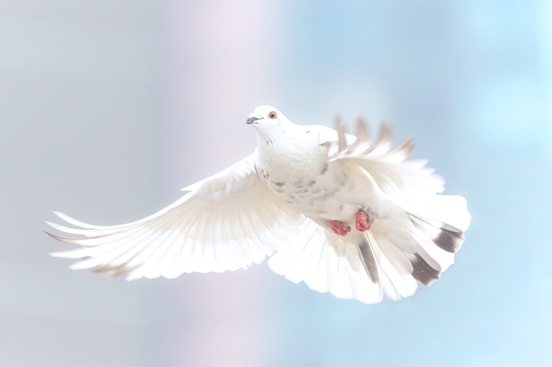 LOUANGE:Lévitique 26, 6 ; Ésaïe 9, 5-6 ; Ésaïe 26 : 3 ; Jean 14 : 27CONFESSION DES PECHES:Colossiens 1 : 19-20RECONNAISSANCE:Ephésisiens 2 : 14Notes personnelles:INTERCESSION:Nombres 6 : 24-26Notes personnelles: